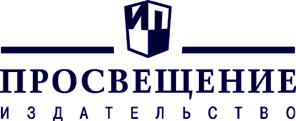 Информационное письмоУважаемые коллеги!Издательство «Просвещение» в целях оказания методической поддержки педагогическому сообществу субъектов Российской Федерации проводит вебинары по актуальным вопросам образования и учебной продукции издательства.Приглашаем к участию в интернет-мероприятиях руководителей образовательных организаций, специалистов предметных кафедр и кабинетов организаций системы дополнительного профессионального образования, методистов муниципальных методических служб, библиотекарей, учителей и воспитателей.Для участия в вебинаре необходимо перейти по указанной ссылке и заполнить форму «Зарегистрироваться на мероприятие». На указанный вами e-mail придёт письмо с персональной ссылкой для входа на вебинар, по которой вам нужно будет пройти в час начала онлайн-встречи (рекомендуем за 15 минут). Участие в вебинаре бесплатное.Во время вебинара слушателям в электронном виде бесплатно предоставляется Сертификат участника вебинара.Указанное время начала вебинара – московское. Контактное лицо организатора от издательства «Просвещение»: Храбров Николай Михайлович (e-mail: NKhrabrov@prosv.ru, тел.: 8 (495) 789-30-40 (доб. 44-95).Предлагаем вам ознакомиться с расписанием вебинаров на июнь 2015 г.03.06.201512.00–14.00ОБЖ«ФГОС и УМК по предмету ОБЖ. Что изменилось?» – Валентин Сергеевич Поткин, методист Центра художественно-эстетического и физического образования издательства «Просвещение».Ссылка для участия: https://my.webinar.ru/event/49565303.06.201514.00–16.00Математика«Ориентация обучения  школьников на достижение планируемых результатов освоения основной образовательной программы по математике при работе по УМК издательства «Просвещение» – Марина Владимировна Генералова, методист Центра естественно-математического образования издательства «Просвещение».Ссылка для участия: https://my.webinar.ru/event/51121703.06.201516.00–17.30Русский язык«Моделирование современного урока русского языка с использованием УМК для 5-9 классов Л.М. Рыбченковой, О.М. Александровой и др.» – Ирина Геннадьевна Добротина, учитель Московского культурологического лицея № 1310, научный сотрудник Центра филологического образования ФГБНУ «Институт стратегии развития образования РАО».Ссылка для участия: https://my.webinar.ru/event/51474905.06.201512.00–14.00ОБЖ«Проектная деятельность на уроках ОБЖ» – Валентин Сергеевич Поткин, методист Центра художественно-эстетического и физического образования издательства «Просвещение».Ссылка для участия: https://my.webinar.ru/event/51048108.06.201510.00–12.00Математика«Особенности формирования смыслового чтения на уроках математики в основной школе (из цикла «Оценка метапредметных результатов в основной школе»)» – Лариса Олеговна Рослова, кандидат педагогических наук, руководитель Центра развития образования Российской академии образования.Ссылка для участия: https://my.webinar.ru/event/49575109.06.201512.00–14.00Дошкольное образование. Начальная школа«Обеспечение преемственности в познании  детьми окружающего мира  на уровнях дошкольного и начального общего образования (УМК «Преемственность», «Школа России»)» – Татьяна Ивановна Лобанова, ведущий методист редакции дошкольного образования издательства «Просвещение»; Ольга Владимировна Карацуба, ведущий методист редакции естественно-математических предметов Центра начального образования издательства «Просвещение».Ссылка для участия: https://my.webinar.ru/event/51052709.06.201516.00–17.30Английский язык«Как научить школьников писать на английском языке на примере УМК для 2 класса в линии «English 2–11» – Светлана Анатольевна Пастухова, член авторского коллектива линии УМК «English 2-11».Ссылка для участия: https://my.webinar.ru/event/51054910.06.201510.00–12.00ОРКСЭ«Реализация системно-деятельностного подхода на уроках ОРКСЭ средствами УМК издательства «Просвещение» – Юлия Владимировна Пустовойт, кандидат философских наук, методист Центра художественно-эстетического и физического образования издательства «Просвещение».Ссылка для участия: https://my.webinar.ru/event/51056310.06.201514.00–16.00История«Реализуем Историко-культурный стандарт. Преимущества нового УМК по отечественной истории» – Елена Юрьевна Акимова, кандидат исторических наук, методист редакции истории, обществознания и права Центра гуманитарного образования издательства «Просвещение».Ссылка для участия: https://my.webinar.ru/event/51058510.06.201516.00–17.30Музыка«Русский фольклор на уроках музыки по УМК ИП (1–7 кл.)» – Нелли Вячеславовна Суслова, кандидат педагогических наук, методист Центра художественно-эстетического и физического образования издательства «Просвещение».Ссылка для участия: https://my.webinar.ru/event/51062516.06.201510.00–12.00ОРКСЭ«Формирование духовно-нравственной культуры младших школьников при работе с УМК издательства «Просвещение» – Юлия Владимировна Пустовойт, кандидат философских наук, методист Центра художественно-эстетического и физического образования издательства «Просвещение».Ссылка для участия: https://my.webinar.ru/event/51068916.06.201512.00–14.00Начальная школа«Формирование ИКТ-компетентности младших школьников на основе ресурсов информационно-образовательной среды УМК «Школа России» – Дина Александровна Ставцева, ведущий методист редакции естественно-математических предметов Центра начального образования издательства «Просвещение».Ссылка для участия: https://my.webinar.ru/event/51071316.06.201516.00–17.30Английский язык«Использование книг для чтения УМК «Английский язык 2–11» на уроках и во внеурочной деятельности для развития интереса к английскому языку и достижения образовательных результатов ФГОС» – Ольга Викторовна Дуванова, специалист отдела АСУП Центра лингвистического образования издательства «Просвещение», член авторского коллектива линии УМК «English 2–11».Ссылка для участия: https://my.webinar.ru/event/51073917.06.201511.00–13.00Коррекционная педагогика«Построение деятельностной модели ПМПК для реализации вариантов адаптированных образовательных программ» – Ольга Георгиевна Дониченко, кандидат психологических наук, Почетный работник общего образования РФ, директор ГБОУ Окружной центр Психолого-медико-социального сопровождения г. Москвы (ГБОУ ОЦПМСС ЦОУО ДОгМ); Анна Александровна Еремина, кандидат педагогических наук, учитель высшей категории, учитель-дефектолог ГБОУ ОЦПМСС ЦОУО ДОгМ.Ссылка для участия: https://my.webinar.ru/event/51075117.06.201513.00–15.00Музыка«Игра на музыкальных инструментах как средство развития музыкальных способностей обучающихся при работе с УМК издательства «Просвещение» – Нелли Вячеславовна Суслова, кандидат педагогических наук, методист Центра художественно-эстетического и физического образования издательства «Просвещение».Ссылка для участия: https://my.webinar.ru/event/51076117.06.201515.00–17.00Физическая культура«Участие родителей в физическом воспитании своего ребенка (из цикла «Просвещение» – родителям!)» – Ольга Александровна Рычева, методист Центра художественно-эстетического и физического образования издательства «Просвещение».Ссылка для участия: https://my.webinar.ru/event/51076518.06.201512.00–14.00ИЗО«Потенциал квест-технологии в УМК по изобразительному искусству издательства «Просвещение» – Наталья Вячеславовна Максимова, методист Центра художественно-эстетического и физического образования издательства «Просвещение».Ссылка для участия: https://my.webinar.ru/event/51076924.06.201512.00–14.00Физическая культура«Тестирование на уроках физической культуры: теория и практика вопроса» – Ольга Александровна Рычева, методист Центра художественно-эстетического и физического образования издательства «Просвещение».Ссылка для участия: https://my.webinar.ru/event/51078924.06.201514.00–16.00Начальная школа«Готовимся к 1 классу вместе с «Просвещением»: УМК «Школа России» – Инна Валерьевна Чернецова-Рождественская, ведущий методист редакции русского языка и литературного чтения Центра начального образования издательства «Просвещение». Ссылка для участия: https://my.webinar.ru/event/51475525.06.201510.00–12.00ИЗО«Особенности творческих заданий в УМК по изобразительному искусству издательства «Просвещение» и критерий оценки» – Наталья Вячеславовна Максимова, методист Центра художественно-эстетического и физического образования издательства «Просвещение».Ссылка для участия: https://my.webinar.ru/event/51080325.06.201515.00–17.00Начальная школа«УМК «Перспектива»: готовимся к 1 классу вместе с «Просвещением» – Инна Валерьевна Чернецова-Рождественская, ведущий методист редакции русского языка и литературного чтения Центра начального образования издательства «Просвещение». Ссылка для участия: https://my.webinar.ru/event/514757